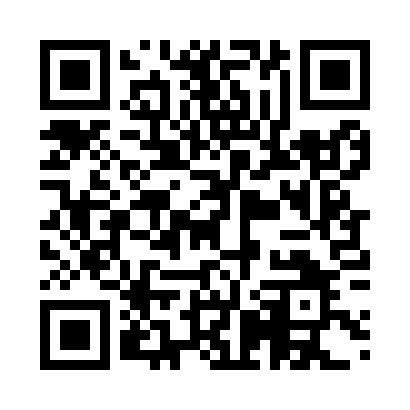 Prayer times for Bezhantsi, BulgariaMon 1 Apr 2024 - Tue 30 Apr 2024High Latitude Method: Angle Based RulePrayer Calculation Method: Muslim World LeagueAsar Calculation Method: HanafiPrayer times provided by https://www.salahtimes.comDateDayFajrSunriseDhuhrAsrMaghribIsha1Mon5:246:591:205:507:429:112Tue5:226:571:205:507:439:123Wed5:206:561:195:517:449:144Thu5:186:541:195:527:459:155Fri5:166:521:195:537:469:166Sat5:146:511:185:537:479:187Sun5:126:491:185:547:489:198Mon5:106:471:185:557:499:209Tue5:086:461:185:557:509:2210Wed5:066:441:175:567:519:2311Thu5:046:421:175:577:529:2512Fri5:036:411:175:577:549:2613Sat5:016:391:175:587:559:2714Sun4:596:381:165:597:569:2915Mon4:576:361:165:597:579:3016Tue4:556:351:166:007:589:3217Wed4:536:331:166:017:599:3318Thu4:516:321:156:018:009:3519Fri4:496:301:156:028:019:3620Sat4:476:291:156:038:029:3821Sun4:456:271:156:038:039:3922Mon4:436:261:156:048:049:4123Tue4:416:241:146:058:059:4224Wed4:396:231:146:058:069:4425Thu4:376:211:146:068:089:4526Fri4:366:201:146:078:099:4727Sat4:346:181:146:078:109:4828Sun4:326:171:146:088:119:5029Mon4:306:161:146:088:129:5130Tue4:286:141:136:098:139:53